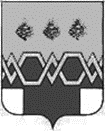 ДУМАМ А К С А Т И Х И Н С К О Г ОМ У Н И Ц И П А Л Ь Н О Г О  О К Р У Г АТ В Е Р С К О Й  О Б Л А С Т ИР Е Ш Е Н И ЕОт 18.11.2022 года                                                                                                                № 42О назначении конкурса по отборукандидатур на должность Главы Максатихинскогомуниципального округа Тверской областиВ соответствии с частью 2.1 статьи 36 Федерального закона от 06.10.2003 № 131-ФЗ «Об общих принципах организации местного самоуправления в Российской Федерации», решением Думы Максатихинского муниципального округа Тверской области от 05.10.2022 № 17 «Об утверждении Порядка проведения конкурса по отбору кандидатур на должность Главы Максатихинского муниципального округа Тверской области»,ДУМА МАКСАТИХИНСКОГОМУНИЦИПАЛЬНОГО ОКРУГА РЕШИЛА:1. Назначить конкурс по отбору кандидатур на должность Главы Максатихинского муниципального округа Тверской области на 21 декабря 2022 года в «11» час. «00» мин. по адресу: 171900, п. Максатиха, ул. Красноармейская д.5, здание администрации Максатихинского района Тверской области, 1-ый этаж, каб.4. (далее – конкурс).2. Утвердить текст информационного сообщения об условиях конкурса, сведений о дате, времени и месте его проведения, срока приема документов для участия в конкурсе (прилагается). 3. Настоящее решение вступает в силу со дня опубликования в газете «Вести Максатихи» и подлежит размещению на официальном сайте администрации Максатихинского района Тверской области в информационно-телекоммуникационной сети Интернет.Председатель Думы Максатихинскогомуниципального округа                                                                                        Н.А. КошкаровПриложениек решению Думы Максатихинскогомуниципального округа Тверской областиот 18.11.2022 года № 42Информация об условиях конкурса, сведений о дате, времени и месте его проведения, срока приема документов для участия в конкурсе1. Конкурс по отбору кандидатур на должность Главы Максатихинского муниципального округа Тверской области (далее - Конкурс) проводится в соответствии Федеральным законом от 06.10.2003 № 131-ФЗ «Об общих принципах организации местного самоуправления в Российской Федерации», решением Думы Максатихинского муниципального округа Тверской области от 05.10.2022 № 17 «Об утверждении Порядка проведения конкурса по отбору кандидатур на должность Главы Максатихинского муниципального округа Тверской области» (далее – Порядок).2. Конкурс состоится 21 декабря года в «11» час. «00» мин. по адресу: 171900, п. Максатиха, ул. Красноармейская д.5, здание администрации Максатихинского района Тверской области, 1-ый этаж, каб.4.3. Участвовать в Конкурсе может гражданин Российской Федерации, достигший возраста 21 года (на день проведения Конкурса). Иностранные граждане, постоянно проживающие на территории муниципального образования, которые на основании международных договоров Российской Федерации имеют право избирать и быть избранными в органы местного самоуправления, могут участвовать в Конкурсе.4. Заявление об участии в Конкурсе подается кандидатами в Конкурсную комиссию в течение 10 календарных дней со дня опубликования решения о назначении Конкурса. В заявлении указываются фамилия, имя, отчество, дата и место рождения, адрес места жительства, серия, номер и дата выдачи паспорта или иного документа, удостоверяющего личность гражданина в соответствии с законодательством Российской Федерации, наименование или код органа, выдавшего паспорт или документ, заменяющий паспорт гражданина, гражданство, сведения об образовании (при наличии) с указанием организации, осуществляющей образовательную деятельность, года ее окончания и реквизитов документа об образовании и о квалификации, основное место работы или службы, занимаемая должность (в случае отсутствия основного места работы или службы - род занятий).В заявлении также указываются сведения о счетах (вкладах), наличных денежных средствах и ценностях в иностранных банках, расположенных за пределами территории Российской Федерации, и (или) иностранных финансовых инструментах кандидата, а также сведения о таких счетах (вкладах), наличных денежных средствах и ценностях в иностранных банках, расположенных за пределами территории Российской Федерации, и (или) иностранных финансовых инструментах супруги (супруга) и несовершеннолетних детей кандидата.5. Если кандидат является депутатом и осуществляет свои полномочия на непостоянной основе, в заявлении должны быть указаны сведения об этом и наименование соответствующего представительного органа.6. Если у кандидата имеется судимость, в заявлении также указываются сведения о судимости кандидата.7. К заявлению, прилагаются:а) копия паспорта или иного документа, удостоверяющего личность гражданина в соответствии с законодательством (с одновременным предъявлением оригинала);б) копия трудовой книжки, заверенная нотариально или кадровой службой по месту работы, за исключением случаев, если трудовая деятельность будет осуществляться впервые;в) копия документов об образовании с одновременным предъявлением оригинала (при наличии);г) копия справки о доходах, расходах, об имуществе и обязательствах имущественного характера кандидата, его супруги (супруга) и несовершеннолетних детей, по форме, установленной Указом Президента Российской Федерации от 23.06.2014 № 460 «Об утверждении формы справки о доходах, расходах, об имуществе и обязательствах имущественного характера и внесении изменений в некоторые акты Президента Российской Федерации», с подтверждением направления оригинала указанной справки Губернатору Тверской области;д) информация о наличии (отсутствии) обстоятельств, предусмотренных статьей 4 Федерального закона от 12.06.2002 № 67-ФЗ «Об основных гарантиях избирательных прав и права на участие в референдуме граждан Российской Федерации», в том числе о наличии (отсутствии) гражданства иного (кроме Российской Федерации) государства по форме согласно приложению 1 к Порядку; е) две фотографии форматом 4x6 см;ж) письменное согласие на обработку персональных данных в сведениях и документах, представленных кандидатом, по форме согласно приложению 2 к Порядку.8. Заявление и иные документы кандидат обязан представить лично.9. Документы принимаются конкурсной комиссией с «25» ноября 2022 года по «4» декабря 2022 года по адресу: 171900, п. Максатиха, ул. Красноармейская д.5, здание администрации Максатихинского района Тверской области, 1-ый этаж, каб.1.Время приема документов осуществляется в понедельник - четверг: с 09 час. 00 мин до 18 час. 00 мин., в пятницу: с 09 час. 00 мин до 16 час. 00 мин. Суббота – воскресенье: с 10 час. 00 мин. до 13 час. 00 мин. Телефоны для справок: 2-11-40